Dla wszystkich - Wytęż wzrokZnajdź na rysunku kota!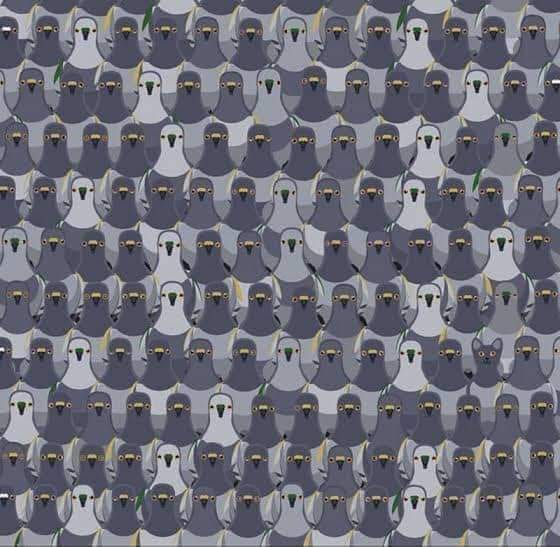 